KNOCKIN PARISH COUNCILClerk: Penny O’Hagan								3 Lady Ida											Kinnerley											Oswestry											Shropshire											SY10 8DN											01691 6826835.5.20To members of the council,You are summoned to attend a meeting of KNOCKIN PARISH COUNCIL which will be held on the zoom platform https://us02web.zoom.us/j/87624282587  Meeting ID: 876 2428 2587 on Tuesday 12th May 2020 at 19.30 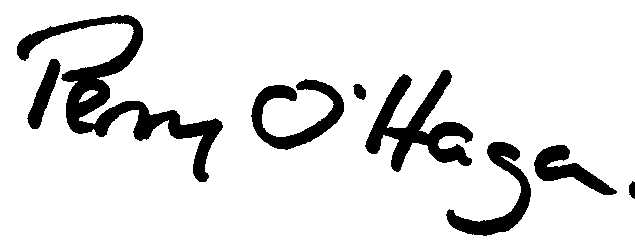 Penny O’HaganClerk 01691 682683A G E N D A1ELECTION  OF CHAIRMAN - To elect the Chairman of the Council ELECTION  OF CHAIRMAN - To elect the Chairman of the Council 2ELECTION  OF VICE CHAIRMAN - To elect the Vice Chairman of the Council ELECTION  OF VICE CHAIRMAN - To elect the Vice Chairman of the Council 3TO ACCEPT APOLOGIES FOR ABSENCETO ACCEPT APOLOGIES FOR ABSENCE4DISCLOSABLE PECUNIARY INTERESTS 1. Declaration of any disclosable pecuniary interest in a matter to be discussed at the meeting and which is not included in the register of interests. 2. To consider dispensation applications.DISCLOSABLE PECUNIARY INTERESTS 1. Declaration of any disclosable pecuniary interest in a matter to be discussed at the meeting and which is not included in the register of interests. 2. To consider dispensation applications.5TO CONFIRM THE MINUTES OF THE ORDINARY MEETING HELD ON 10.3.20 and EXTRAORDINARY MEETING HELD 21.3.20TO CONFIRM THE MINUTES OF THE ORDINARY MEETING HELD ON 10.3.20 and EXTRAORDINARY MEETING HELD 21.3.206VIRTUAL MEETING PROTOCOLS – to approve adoption ofVIRTUAL MEETING PROTOCOLS – to approve adoption of7PUBLIC PARTICIPATION SESSION – a period of 15 minutes will be set aside for the public to speak on any items on the agenda (this may be extended at the discretion of the chairman)PUBLIC PARTICIPATION SESSION – a period of 15 minutes will be set aside for the public to speak on any items on the agenda (this may be extended at the discretion of the chairman)88ANNUAL REVIEW OF COUNCIL REGULATIONS AND PROCEDURESa) To review standing orders b) To review financial regulations. c) Assets register - To review Parish Council’s assets register.d) Complaints Procedure - To review the Council’s complaints procedure.e) Freedom of Information Act 2000 – To review the Council’s procedures for handling requests made under these actsf) Data Protection Policy and data retention policy – to review99To review Council’s Representation on the following bodiesALC Local Area Committee, Parish Paths Partnership Officer1010Reportsa) To receive reports from meeting attended by councillors on behalf of the councilb) Unitary Councillorc) Police1111FINANCE AND ACCOUNTS FOR PAYMENTa) Monthly Financial Statement – to approveb) Income – to note income receivedParish Precept £11878Neighbourhood Fund £17309.32c) Outstanding Payments for Approvald) To consider other invoices received after the agenda has been sent out.e) 2019- 20 Accounts - To approve the following1. To agree responses to the annual governance statement of the Annual Governance and Accountability Return2. To consider part 2 of the Annual Governance and Accountability Return 2019-20 year end accounts and budget report, 3. To consider internal auditors report4. To declare that the Parish Council meets the requirements as laid out in the Annual Governance and Accountability Return to  certify itself as exempt from a limited assurance review under Section 9 of the Local Audit (Smaller Authorities) Regulations 2015f) Parish Council Insurance – to review councils insurance levels and to consider quote received from Came and Company (copy enclosed).1212a) Planning Items for Information – none at time of printingb) Planning matters for consideration - none at time of printingc) To consider any planning application received after the publishing of the agenda.1313PARISH MATTERSa) Neigbourhood Fund – to receive suggestions for expenditure ofb) Bradford Arms Clock – for update1414HIGHWAYSa) Entrance Gates – for updateb) CIL Local Application – for update1515CORRESPONDENCE  -To consider list of correspondence received since last meeting – circulated via email.SALC UpdatesCovid 19 information (various sources)  1616Meetings To note date and time of meetings for 2020-21 